In unserer Klimaoase sind Hunde leider nicht erlaubt. 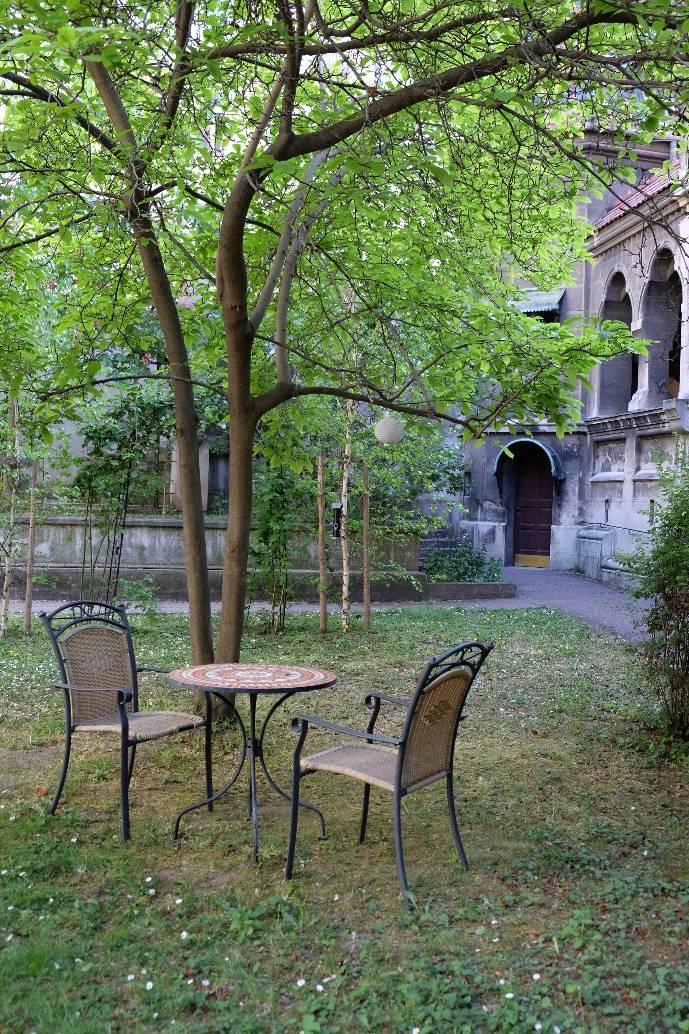 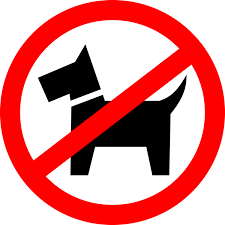 